第十届“安全在我心中”美术摄影比赛获奖名单一、美术组获奖名单二、摄影组获奖名单三、优秀指导老师获奖名单序号姓名所在单位获奖等级1张莹谭忆环 重庆市聋哑学校一等奖2刘思言一等奖3李小林渝中区鼓楼人和街小学校一等奖4曾双双重庆市渝中区蒙正幼儿园一等奖5王雪峰渝中区鼓楼人和街小学校一等奖6李玉鑫重庆市巴蜀小学二等奖7张瑞雪重庆市渝中职业教育中心二等奖8杨弋凡临江路小学校二等奖9曹露盈重庆市聋哑学校二等奖10张娅妮重庆市渝中区望龙门小学二等奖11陈瑶重庆市渝中区实验幼儿园二等奖12袁仲宇渝中区培智学校二等奖13赵宸毋恤马家堡小学校二等奖14李韵竹重庆铁路幼儿园二等奖15毛翰文渝中区鼓楼人和街小学二等奖16屈芮伊渝中区鼓楼人和街小学二等奖17马一心重庆市第五十七中学二等奖18王润妍重庆市渝中区大田湾小学二等奖19文渝尹二等奖20尚慧宇重庆天地人和街小学二等奖21唐丽婷重庆市聋哑学校三等奖22赵月渝中区科技局三等奖23李杉杉重庆市渝中职业教育中心三等奖24罗司晨重庆市渝中区枣子岚垭小学三等奖25曾杨媛渝中区望龙门小学三等奖26王清莹重庆市渝中区两路口小学校三等奖27黄嗣尧重庆大同实验学校三等奖28吴欣怡重庆市聋哑学校三等奖29罗敏瑄渝中区解放西路小学校三等奖30莫雅婷重庆市渝中区红岩小学三等奖31肖沂林渝中区解放西路小学校三等奖32任航可新华小学三等奖33张钰鑫重庆市渝中区巴蜀幼儿园三等奖34熊雨潇重庆市江北区徐悲鸿中学三等奖35朱紫晗大田湾小学三等奖36袁麓雅重庆渝中职教中心三等奖37颜云熹中华路小学和平路校区三等奖38高晨喜重庆市渝中区大田湾小学校三等奖39周洛漪重庆天地人和街小学三等奖40经茗予渝中区青少年校外活动中心三等奖41张鑫重庆市聋哑学校优秀奖42田嘉杰重庆市聋哑学校优秀奖43孙艺涵渝中区区级机关幼儿园优秀奖44黄娅晴重庆市渝中职业教育中心优秀奖45左安妮重庆市聋哑学校优秀奖46赵小敏优秀奖47张铂松重庆复旦中学优秀奖48钟源重庆市渝中职业教育中心优秀奖49谯纪羚芯重庆市渝中区枣子岚垭小学优秀奖50任寄嘉重庆市渝中区枣子岚垭小学优秀奖51肖宇辰渝中区培智学校优秀奖52王沛玲重庆市渝中区望龙门小学优秀奖53王红儿重庆市渝中职业教育中心优秀奖54夏诗涵重庆市聋哑学校优秀奖55江芯渝中区青少年校外活动中心优秀奖56刘欣明重庆市渝中区培智学校优秀奖57戴雨欣重庆市渝中区望龙门小学优秀奖58袁菁蔓解放西路小学优秀奖59袁依辰渝中区青少年校外活动中心优秀奖60罗梓航重庆大同实验学校优秀奖61王榕重庆五十七中优秀奖62刘宇拓渝中区鼓楼人和街小学校优秀奖63颜曼祺新华小学优秀奖64王欣怡新华小学优秀奖65聂锦洋中区鼓楼人和街小学优秀奖66郑宸熙优秀奖67陈雨彤优秀奖68谢鸿泽优秀奖69雷沄暄新华小学优秀奖70李欣然重庆市第五十七中学优秀奖71陈含语重庆市第五十七中学优秀奖72蒲嘉一渝中区鼓楼人和街小学优秀奖73鲁子铱优秀奖74邓星然优秀奖75李禹霏精一民族小学优秀奖76李怡萱中华路小学优秀奖77杨瑾然重庆市人民小学优秀奖78李彦羲中华路小学优秀奖79钟羽彤渝中区大田湾小学优秀奖80戴馨瑩重渝中区鼓楼人和街小学校优秀奖81申雪言巴蜀幼儿园优秀奖82陈厚均梦地美创少儿视觉美术培训中心 优秀奖83徐语彤天地人和街小学优秀奖84吴桐重庆天地人和街小学优秀奖85刘金霭重庆天地人和街小学优秀奖86唐欣怡重庆龙门浩职业中学校优秀奖87刘艳重庆市景德幼儿园优秀奖88朱润芯重庆天地人和街小学优秀奖89吴佳璇渝中区鼓楼人和街小学校优秀奖90许宸僖重庆天地人和街小学优秀奖序号姓名所在单位获奖等级1刘怡娟重庆市景德幼儿园一等奖2胡蕾重庆市渝中区教委 巴蜀幼儿园一等奖3刘远平国网重庆市电力公司一等奖4刘佳重庆市渝中区中小学劳动技术教育基地二等奖5李欣重庆铃耀汽车有限公司二等奖6杨骏重庆市渝中区中小学劳动技术教育基地二等奖7陈阳重庆市渝中区巴蜀幼儿园二等奖8徐静重庆市人民小学二等奖9平凡重庆市第三税务分局二等奖10郝亮渝中区鹅岭小学二等奖11唐子宸重庆渝中区区级机关幼儿园三等奖12陈昌梅重庆市景德幼儿园三等奖13李秋燕重庆市渝中职业教育中心三等奖14张鹏重庆市渝中区邹容小学校三等奖15甘欣玉精一民族小学三年级四班三等奖16范思思重庆市女子职业高级中学三等奖17瞿琳燕重庆市渝中区青少年校外活动中心三等奖18朱玉杰重庆三十中学校三等奖19杜佳颖渝中区大田湾小学三等奖20金毅重庆市聋哑学校三等奖序号姓名所在单位1陈希重庆市渝中区两路口小学校2陈瑶重庆市渝中区实验幼儿园3杜佳颖重庆市渝中区大田湾小学4蒋娜重庆铁路幼儿园5兰岚渝中区望龙门小学6乐希重庆市渝中区解放西路小学校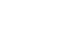 7李梅重庆市巴蜀小学8李秋燕重庆市渝中职业教育中心9李小林重庆市渝中区鼓楼人和街小学10李逸岚重庆市渝中区枣子岚垭小学11廖佳轶重庆渝中区区级机关幼儿园12刘畅马家堡小学校13刘红玉重庆大同实验学校14刘星解放西路小学15刘远平国网重庆市电力公司16龙樱重庆市渝中职业教育中心17卢海娟重庆57中18罗松渝中区解放西路小学校19吕雪梅重庆市渝中区红岩小学20蒙老师重庆市聋哑学校21彭劲重庆市聋哑学校22瞿琳燕重庆市渝中区青少年校外活动中心23任唯一重庆天地人和街小学24陶楠重庆渝中区区级机关幼儿园25田娟重庆市聋哑学校26王珏重庆市第五十七中学27王雪峰重庆市渝中区鼓楼人和街小学28王一婷重庆市江北区徐悲鸿中学29徐妍双临江路小学校30杨迪生重庆市渝中区培智学校31杨义露重庆市渝中区两路口小学校32余梦晨渝中区中华路小学和平路校区33喻红重庆市渝中职业教育中心34张洪重庆市渝中区巴蜀幼儿园35张林超精一民族小学36张娅妮重庆市渝中区望龙门小学37张雁重庆市女子职业高级中学38张艺馨新华小学39郑殷知令渝中区中小学劳动技术教育基地40朱义渝中区中小学劳动技术教育基地